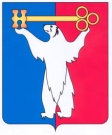 АДМИНИСТРАЦИЯ ГОРОДА НОРИЛЬСКАКРАСНОЯРСКОГО КРАЯПОСТАНОВЛЕНИЕ16.03.2020	г. Норильск	        № 110О внесении изменений в постановление Администрации города Норильска от 06.05.2015 № 203 В связи со структурными изменениями в Администрации города Норильска, ПОСТАНОВЛЯЮ:Внести в постановление Администрации города Норильска от 06.05.2015 № 203 «О взаимодействии структурных подразделений Администрации города Норильска при внесении платы за содержание муниципальных помещений и оплате коммунальных услуг» (далее – Постановление) следующие изменения:В наименовании и по тексту Постановления слова «взаимодействии структурных подразделений Администрации города Норильска при» исключить.Внести в Порядок взаимодействия структурных подразделений Администрации города Норильска при внесении платы за содержание муниципальных помещений и оплате коммунальных услуг (далее – Порядок) следующие изменения:Наименование Порядка изложить в следующей редакции: «Порядок внесения платы за содержание муниципальных помещений и оплате коммунальных услуг». Пункт 1.2 Порядка изложить в следующей редакции:«1.2. Настоящий Порядок определяет механизм реализации обязанности собственника по внесению платы за содержание жилых и нежилых помещений и коммунальные услуги за жилые помещения муниципальной собственности, расположенных в многоквартирных домах на территории муниципального образования город Норильск, не переданных во временное владение и (или) пользование третьим лицам (далее - пустующие муниципальные жилые и нежилые помещения).».Пункт 1.3 Порядка дополнить абзацами шестым - восьмым следующего содержания: «Управление жилищно-коммунального хозяйства» - муниципальное казённое учреждение «Управление жилищно-коммунального хозяйства»;«Управление имущества» - муниципальное учреждение «Управление имущества Администрации города Норильска»;«Управление жилищного фонда» - муниципальное учреждение «Управление жилищного фонда Администрации города Норильска».Пункт 1.4 Порядка исключить.В пункте 1.6 Порядка слова «Управлением жилищно-коммунального хозяйства» заменить словами «муниципальным образованием город Норильск в лице Администрации города Норильска». В приложении № 3 к Порядку слова «Заместитель начальника Управления жилищно-коммунального хозяйства Администрации города Норильска по экономике и финансам» заменить словами «Заместитель директора МКУ «УЖКХ» по экономике и финансам».Наименование приложения № 6 к Порядку изложить в следующей редакции: «Отчет о начисленных платежах за Содержание пустующих нежилых помещений, находящихся в муниципальной собственности, по Управляющей организации».В приложении № 6 к Порядку слова «Главный бухгалтер Управления имущества Администрации города Норильска» заменить словами «Заместитель директора МКУ «УЖКХ» по экономике и финансам».Разместить настоящее постановление на официальном сайте муниципального образования город Норильск.Настоящее постановление вступает в силу с даты его подписания и распространяет свое действие на правоотношения, возникшие с 23.10.2019.Глава города Норильска                                                                                   Р.В. Ахметчин